								Toruń, 07 czerwca 2023 roku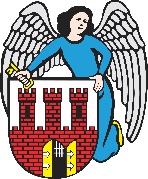     Radny Miasta Torunia        Piotr Lenkiewicz								Sz. Pan								Michał Zaleski								Prezydent Miasta ToruniaWNIOSEKPowołując się na § 18 Statutu Rady Miasta Torunia w nawiązaniu do § 36 ust. 4 Regulaminu Rady Miasta Torunia zwracam się do Pana Prezydenta z wnioskiem:- o poprawę znaku poziomego na ul. Szosa Lubicka przed zjazdem na Most gen. ZawackiejUZASADNIENIENa załączonym zdjęciu widać, że kierujący pojazdami mogą mieć spory dylemat w którym kierunku mogą oficjalnie jechać z rzeczonego pasa. Przy założeniu że dopuszczalna jest jazda na wprost (jeżeli takiej nie ma wyrażonej innym znakiem) muszą złamać przepisy.Proszę o poprawę poziomego oznaczenia zgodnie z obowiązującymi przepisami                                                                        /-/ Piotr Lenkiewicz										Radny Miasta ToruniaZał. 1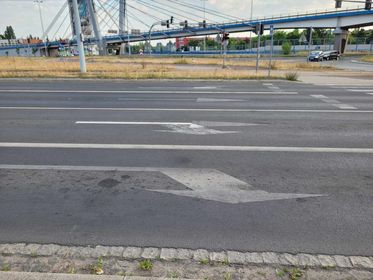 